                      Додаток 2ДЕФЕКТНИЙ АКТЕлектропостачання земельної ділянки KП "Джерело" (тимчасова пересувнаспоруда) Олександрівської селищної ради Вознесенського району Микола1‘вської області Умови виконання робітОб'сми робіт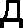 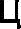 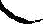 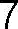 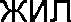 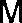 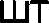 1   |	21   |	234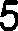 14Заземлювач горизонтальний у траншею зі сталі круглої,діаметр 12 мм2М12